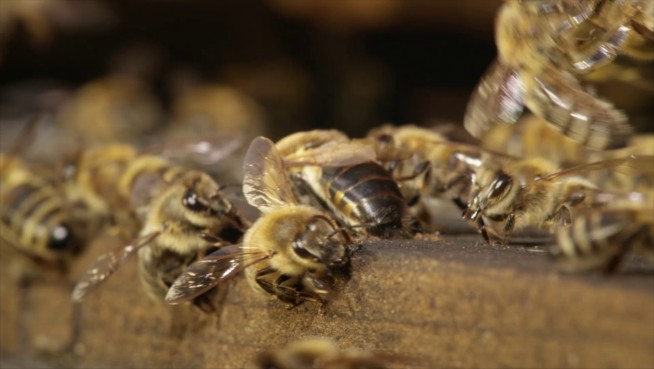 Die Biene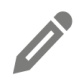 1. Welche Feinde haben die Bienen auf der Fallobstwiese und warum? ________________________________________________________________________________________________________________________________________________________________________________________________________________________2. Welches Drama spielt sich im Herbst am Bienenstock ab und warum?________________________________________________________________________________________________________________________________________________________________________________________________________________________________________________________________________________________________________________________3. Warum können sich die Drohnen nicht gegen die Arbeiterinnen wehren?______________________________________________________________________________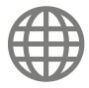 4. Welche drei Bienenwesen gibt es in einem Bienenvolk? Erstellt eine Tabelle mit ihrem Körperbau und ihren Aufgaben. Recherchiert dazu im Internet.5. Warum sind die Bienen so wichtig für unsere Ernährung und wie können wir die Bienen schützen? Recherchiert im Internet.________________________________________________________________________________________________________________________________________________________________________________________________________________________________________________________________________________________________________________________BienenwesenKörperbauAufgaben